GOVERNO DO ESTADO DE SÃO PAULO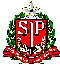 SECRETARIA DE ESTADO DA EDUCAÇÃODIRETORIA DE ENSINO REGIÃO SÃO JOÃO DA BOA VISTASão João da Boa Vista, 05 de fevereiro de 2019.COMUNICADO Assunto: Atribuição de vaga para designação, junto ao Programa de Ensino Integral,  nos termos da Resolução SE 67/14ATRIBUIÇÃO DE AULAS – PROGRAMA DE ENSINO INTEGRALEDITAL DE CONVOCAÇÃO PARA SESSÃO DE ESCOLHA DE VAGAS NOS TERMOS DA RESOLUÇÃO SE 67/14A Dirigente Regional de Ensino, da Diretoria de Ensino Região São João da Boa Vista, CONVOCA os candidatos inscritos e classificados nos termos da Resolução SE 67/14, para sessão de escolha de vagas, na seguinte conformidade:I) DATA, HORÁRIO E LOCAL DA ATRIBUIÇÃO:Data: 08/02/2018 (sexta-feira).Horário: 10H.Local: sede da Diretoria de Ensino Região São João da Boa Vista.Endereço: Rua Getúlio Vargas, 507 – Centro – São João da Boa Vista / SP.II) DAS VAGAS:A) EE Virgílio Marcondes de Castro Prof., município de São João da Boa Vista:- 01 (uma) vaga para docente habilitado na disciplina de HistóriaB) EE Francisco Thomaz de Carvalho Dr., município de Casa Branca: - 01 (uma) vaga para docente habilitado na disciplina de ArteIII) PÚBLICO ALVO: Professores (EF Anos Finais, Ensino Médio), inscritos e classificados conforme DOE de 01/02/2019, Seção I – Poder Executivo, página 98 e edital a ser publicado em DOE de 02/02/19.Solicitamos ampla divulgação junto aos interessados.Atenciosamente,Sílvia Helena Dalbon BarbosaDirigente Regional de Ensino